Manyam Franchised Tests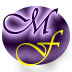 MATHEMATICS		|	 STD8		|	2HRS		|	KCPE 2007Name…………..……………………..…………. School…………………….....………………Date…………Which one of the following is 1100000.001 written in words?One million one hundred thousand and one hundredthOne million one thousand and one thousandthOne million one hundred thousand one tenthOne million one hundred thousand and one thousandthWhat is the place value of the digit 7 obtained after working out 0.2016+28?Tenths.HundredthsThousandthsTen thousandthsWhat is 6.0947 rounded off correct to two decimal places?6.156.106.09476.09What is the value of 3?What is the volume of a cylindrical tank of diameter 5m and height 6m? (take   )Auma and Maina shared the profit from the sale of fish in the ratio 3:4. If the profit was sh 8400, how much money did Auma get?Sh 3600Sh 4800Sh 6300Sh 11200Mariam bought the following items:3kg flour @ sh 552kg packet of sugar for sh 1152 bars of soap @ sh 423 litres of milk @ sh 251 ½ litres of kerosene @ sh 45If she gave the shopkeeper a sh 1000 note, how much balance did she receive?Sh  378.50Sh 493.50Sh 718.00Sh 506.50A map is drawn to a scale of 1:20 000. What is the distance in kilometers of a road which is 25cm on the map?5505005000By how much is the LCM of 40 and 60 more than their GCD?20100120140What is the value of?5.485.8255.8810.85Below is a net of a solid. The shaded parts are the flaps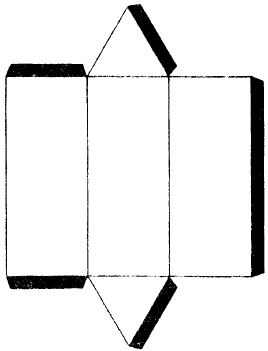 Which one of the following solids can be formed from the net?Rectangular prismTriangular pyramidRectangular pyramidTriangular prismWhich one of the following quadrilaterals has only one pair of parallel lines?RhombusTrapeziumParallelogramRectangleA fruit vendor prepared juice which filled eight 3-litre containers. He later put the juice in 2-decilitres bottles for sale. How many such bottles of juice did he get?12120120012000A lawn is in the form of a rectangle and two semicircles. The rectangle is 22m long and 6m wide. The width of the rectangle are also the diameters of the semicirclesWhat is the area of the lawn in m2? (Take   )24518816028Ali and Maingi sat for five subjects in an examination. The total marks for Maingi were 15 less than those of Ali. The mean mark for Ali was 65. What was the mean mark for Maingi?506268310What is the next number in the pattern 16, 44, 82, 130, ……?188212178140In a certain village the total number of women and children was 34 603. The number of women and men was 18 623. If the number of men was 5984, what was the number of children in that village?12639159802861921964The figure below shows angles formed by a pair of parallel lines and a transversal.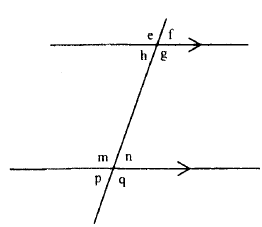 In which group below, are each of the angles equal to n?p,g,fp,m,fp,q,fp,h,fwhat is the value of 0.2072.072.7207In a certain school, the fractions of boys in classes 5, 6, 7 and 8 are as follows: class is , class 6 is , class 7 is  and class 8 is , Which class has the least number of boys if all the classes have the same number of pupils?Class 5Class 6Class 7Class 8What is the value of  in the equation The table below shows the number of vehicles that passed near a school in one week. The average number of vehicles per day was 116. The number of vehicles that passed near the school on Friday is not shownHow many more vehicles passed near the school on Friday than on Tuesday?59521514065A small aircraft took 6 hours 30 minutes to travel from Pretoria to Mombasa. It reached Mombasa at 04 00 h on Wednesday. At what time and day did it depart from Pretoria?09 30 on Wednesday09 30 h on Tuesday21 30 on Wednesday21 30 h on TuesdayThe diagram below represents a flower garden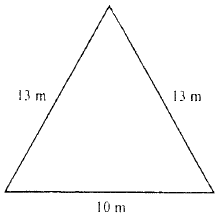 The diagram below represents a door which was painted on the outside.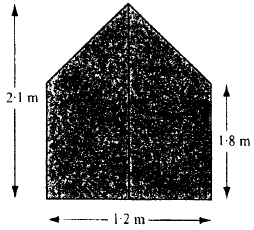 What was the area painted, in square metres?1.172.162.342.52Which one of the following groups of measurements represents length of sides of a right angled triangle?7cm, 12cm, 13cm5cm, 4cm, 6cm3cm, 4cm, 6cm12cm, 16cm, 20cmA cylindrical container has an internal radius of 7cm and a height of 5cm. what is its capacity in litres? (Take   )0.777.777770A farmer used of her land for planting maize,  for planting beans,  of the remainder for grazing and the rest for horticulture. If the farmer used 10 ha for grazing, how much land does she have?100 ha33 ha30 ha11 ha Which one of the triangles below has two of its sides measuring 5cm and 7cm while one of its angles measures 750?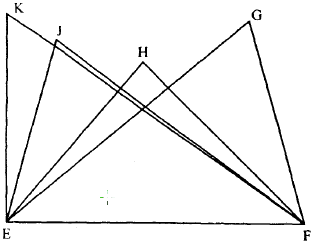 Triangle KEF.Triangle JEF.Triangle HEF.Triangle GEF.In a certain company candidates G, K and L contested for a seat. The number of those who voted for K was 800, which was 0.25 of the total votes. Out of the remaining votes, L received 0.03 more than G. How many more votes than K did the winning candidate get?72364436448The table below shows the second class train fare from station M to P through station N. the Pupils paid fare as children.Three teachers accompanied 45 pupils in the train. The pupils paid fair only, from station M to P. two of the teachers paid all inclusive rate from station M to P. one teacher who alighted at 0station N paid for fare and bedding. How much money did they pay altogether?Sh 25 195Sh 28 020Sh 28 325Sh 50 520The hire purchase price of a cupboard was 25% more than the marked price. Karani bought the cupboard on hire purchase terms.He paid a deposit of sh 2000 and eight equal monthly installments of sh 650. What was the marked price of the cupboard?Sh 4 160Sh 5 400Sh 5 760Sh 9 000Construct a semi-circle whose diameter EF is given below. Construct a line from E to meet the semi-circle at G such that angle FEG is 300. Construct a line from F to meet the semi-circle at H such that angle EFH is 200. Join points E to H, H, H to G and G to F.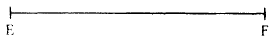 A lorry has mass of 7.7 tonnes when loaded with 75 bags of rice. There are 33 bags each with mass of 85 kg and the rest have mass of 45 kg each. What is the mass of the lorry in tones, when empty?3.0054.6954.85012.895There were m men in a bus. The number of children in the bus was three times that of men but eleven more than that of women. The total number of women, men and children in the bus was 45. Which one of the equations below can be used to find the number of men that were in the bus?5m-11=454m+11=457m+11=457m-11=45 Four workers take 10 hours to complete a certain job. How many more workers would be hired in order that they do the same job in 2 hours?2024161The pie-chart below shows how Kesenet spent her salary.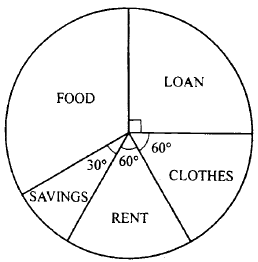 How much more did she spend on loan than on rent if she spent sh 4000 on food?Sh 5000	B. sh 3000	C. sh 2000	D. sh 1000Which two of the following statements are true about all triangles?All angles are equalSum of interior angles is 1800One angle is 900Sum of exterior angles is 3600i and iii and iiiiI and iviii and ivThere is a 25% loss when an article is sold at sh 2256. At what price should it be sold in order to make a profit of 5%?A. Sh 315.00	B. sh 300.00C. Sh 295.31	D. sh 236.25A playing field measured 50m by 30m. The measurements of the sides of the field were later increased to 80m by 60m. what was the percentage increase of the area of the field?48003300900220How many more cube are needed to fill the box below?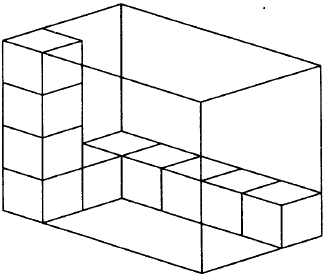 10225060The graph below shows part of the journey made by Chebet and Keya on the same road.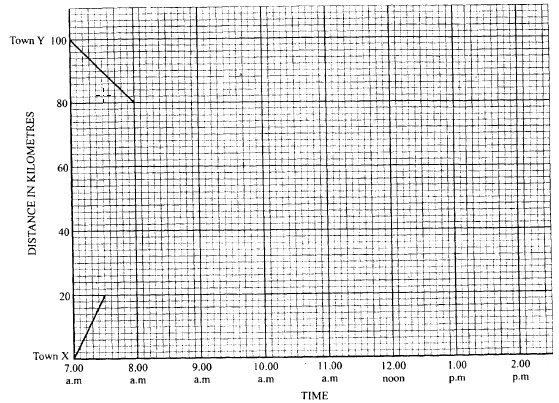 Chebet travelled from town Y to town X at a constant speed.Keya travelled from town X to town Y. After covering 20 km he rested for 30 minutes. He then continued at an average speed of 40 km/h.Complete the graphs of the journeys.At what time did they meet?A. 9.00 a.m.	B. 8.40 a.m.C. 9.10 a.m.	D. 8.50 a.m.Line PQ below is the base of the parallelogram PQRS.Complete the parallelogram in which angle QPS=600 and line PS=4.5cm.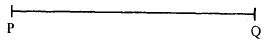 What is the height of the parallelogram in cm?3.95.46.09.1Karim paid sh 950 for an item after getting a discount of 5%. What would have been the percentage discount, if Karim had paid sh 925 for the item?A motorist driving at 60km/h was expected to arrive on time in town A, 200 km away. After driving for one hour, the got a puncture and it took 20 minutes to change the wheel.At what speed in km/h did he drive after repairing the puncture if he had to arrive at the expected time?1051007052The figure below represents a plot of land bounded by three straight edges and a semi-circle. Three strands of wire are used to fence the plot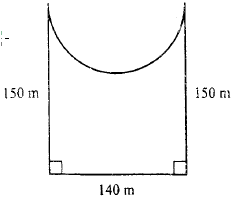 What is the length in metres, of the wire used? (Take   )6601980264024420Which one of the following expressions is the simplest form of   A.                        C.  B.                        D.  The table below shows the rates of sending letters and postcards through a post office in year 2004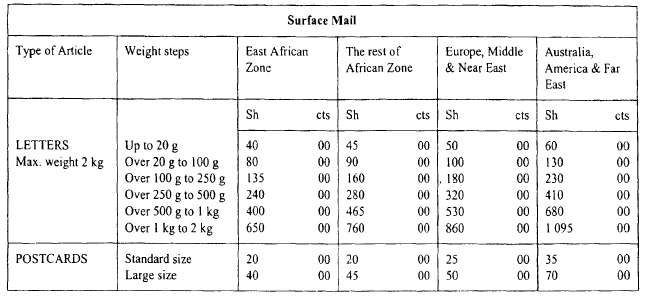 Makena sent the following letters and postcards. Two letters each weighing 21g; one to Australia, four letters each weighing 280g; one to Europe, two to America and one to Nigeria. Three large postcards; one to Australia, one to Far East and one to AmericaHow much did she pay for postage altogether?Sh 1 840.00Sh 1 730.00Sh 1 820.00Sh 1 430.00The volume of an open rectangular tank is 24.m3. the tank has a square base. The height of the tank is 2.7 metres. What is the surface area of the tank in square metres?32.441.450.4178.2Janet borrowed some money at a simple interest of 12% p.a. After 18 months, she had paid a total interest of sh 5 400. How much money had she paid altogether?Sh 35 400Sh 30 000Sh 24 600Sh   7 90MonTuesWedThurFriSatSun12575112100…..148112DESCRIPTIONSECOND CLASSSECOND CLASSSECOND CLASSSTATIONFARE ONLYFARE & BEDDINGALL INCLUSIVEM-PADULTCHILD1000.00500.001275.00775.002275.001475.00M-NADULTCHILD695.00350.00970.00625.001570.001045.00